Equality Objectives 2023-26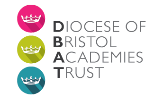 School: St Leonard’s CE Primary AcademyThrough analysing pupil data for relevant protected characteristics, the following objectives have been set: ObjectiveProtected characteristics Target groupWhyHow it will be achievedIntended outcome1To increase the percentage of SEND reaching the expected standard or above in reading and writing and maths. Disability/ SEND SEND Data demonstrates that this group are not reaching the expected standard in line with other pupils.To provide opportunities for focused group work to take place with a continuous input of quality first hand teaching and learning.Embed the strategies used in the implementation of these subjects. (clearly defined learning journey, manageable steps, clear learning point, identification of misconceptions.)Ensure knowledge and skills progression.The percentage of SEND  reaching expected standard or above in reading and writing will increase in KS1 and KS2.  2To increase the percentage of girls reaching greater depth in reading, Writing and Maths GenderGirlsData demonstrates that this group are not reaching the expected standard or greater depth in line with other pupils.To provide opportunities for focused group work to take place with a continuous input of quality first hand teaching and learning.Embed the strategies used in the implementation of these subjects. (clearly defined learning journey, manageable steps, clear learning point, identification of misconceptions.)Ensure knowledge and skills progression.The percentage of girls reaching expected standard or above in reading, writing and maths will increase in KS1 and KS2.  3To increase the percentage of boys reaching the expected standard and greater depth in writing.GenderBoys Data demonstrates that this group are not reaching the expected standard or greater depth in line with other pupils.To provide opportunities for focused group work to take place with a continuous input of quality first hand teaching and learning.Embed the strategies used in the implementation of these subjects. (clearly defined learning journey, manageable steps, clear learning point, identification of misconceptions.)e.g. Writing Process – Immersion in the text/ Boxing Up / writing and editing processThe percentage of boys reaching expected standard and greater depth In writing will increase in KS1 and KS2.  4To increase the percentage of children reaching the expected standard in writing and Maths EthnicityEthnicityData demonstrates that this group are not reaching the expected standard in line with other pupils.To provide opportunities for focused group work to take place with a continuous input of quality first hand teaching and learning.Embed the strategies used in the implementation of these subjects. (clearly defined learning journey, manageable steps, clear learning point, identification of misconceptions.)Continue to embed:e.g. Writing Process – Immersion in the text/ Boxing Up / writing and editing processA mastery approach to Maths – supported by the introduction of the use of ‘Can Do Maths’The percentage of children reaching expected standard in writing and maths will increase in KS1 and KS2.  